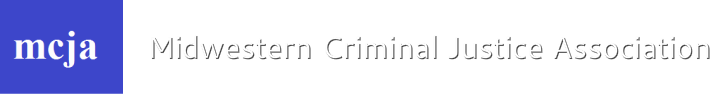 PRACTITIONER AWARDThe Midwestern Criminal Justice Association is pleased to announce a call for nominations for an innovative practitioner in the criminal justice system. Practitioners are those employed in a professional capacity in the criminal justice system, including community programs, services, or agencies or other research, government, or public service entities. This award was created to recognize practitioners who make a positive impact on the criminal justice system, including innovative research or policy implementation, active engagement with legislation, involvement with program operations, or other service to the field. NOMINATION PROCEDURESTo nominate a practitioner for this award, please submit a letter of nomination detailing the nominee’s accomplishments, commitment, and/or advancement in the field of criminal justice to mcja@mcja.org with “Practitioner Award” in the subject line. The letter should also include full contact information for the nominee. Nominations should be received no later than August 25th, 2020.Nominees do not need to be MCJA members. Current academic faculty members are not eligible for receipt of this award.AWARDS AND DISTRIBUTIONThe selected winner of this award will be determined by a committee comprised of MCJA members. The selected nominee is encouraged to attend the annual MCJA conference in Chicago, Illinois in September of 2020 to receive their award. The conference fee and membership for one year will be waived to the awardee.   